.Start after 16 count intro on verse vocal – [96.5bpm – 2mins 58secs][1-8]	R toe touches x 3, R coaster step, L toe touches x 3, L coaster step[9-16]	R fwd lock step, ¼ R pivot cross, R chassé, L cross rock/recover ¼ turn left[17-24]	½ L chase turn, L forward lock step, modified ¼ Monterey, L behind-R side-L cross(Option: make a full turn to the right, feels cool to the music)RESTART WALL 2: After first 20 counts restart the dance from the beginning, you will be facing 9 o’clock[25-32]	R box step forward & back, R coaster step, ½ R chase turnTAG:  4 COUNT TAG END OF WALL 3: (you will be facing front wall – 12 o’clock)BIG ENDING: You will be facing your 3 o’clock wall dance the first 16 counts then add the following 2 counts to face front -Dedication: I would like to thank Vikki for recommending the songContact - Phone:  01462 735778 - Website: www.thedancefactoryuk.co.ukBright Side of My Heart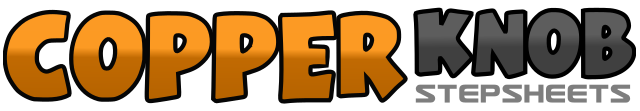 .......Count:32Wall:4Level:Improver.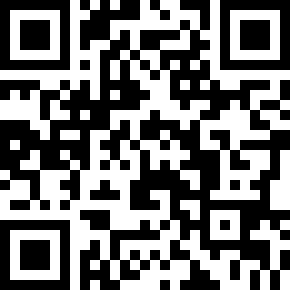 Choreographer:Alison Metelnick (UK) - May 2013Alison Metelnick (UK) - May 2013Alison Metelnick (UK) - May 2013Alison Metelnick (UK) - May 2013Alison Metelnick (UK) - May 2013.Music:Bright Side of My Heart - Sam Gray : (Album: Too Much Of A Good Thing)Bright Side of My Heart - Sam Gray : (Album: Too Much Of A Good Thing)Bright Side of My Heart - Sam Gray : (Album: Too Much Of A Good Thing)Bright Side of My Heart - Sam Gray : (Album: Too Much Of A Good Thing)Bright Side of My Heart - Sam Gray : (Album: Too Much Of A Good Thing)........1&2Touch R toe to right side, touch R toe next to L, touch R toe forward (or low flick kick)3&4Step R back, step L next to R, step R forward5&6Touch L toes to left side, touch L toe next to R, touch L toe forward (or low flick kick)7&8Step L back, step R next to L, step L forward1&2Step R forward, lock step L behind R, step R forward3&4Step L forward, ¼ pivot R, cross step L over R (3 o’clock)5&6Step R to right side, step L next to R, step R to right side7&8Cross rock L over R, recover on R, ¼ turn L step onto L (12 o’clock)1&2Step R slightly forward, ½ L pivot turn, step R forward (6 o’clock)3&4Step L forward, lock step R behind L, step L forward5&6Point R to right side, ¼ turn R step R beside L, point L to L side (9 o’clock)7&8Cross step L behind R, step R to right side, cross step L over R1&2Step R to right side, step L next to R, step R forward3&4Step L to left side, step R next to L, step L back5&6Step R back, step L next to R, step R forward7&8Step L forward, ½ right pivot turn, step L forward (3 o’clock)1&Step R to right diagonal, touch L next to R2&Step L back to left diagonal, touch R next to L3&Step R back to right diagonal, touch L next to R4&Step L forward to left diagonal, touch R next to L1&2Step R forward, ¼ L pivot to the front, stomp R forward – strike a pose – Ta Ra!